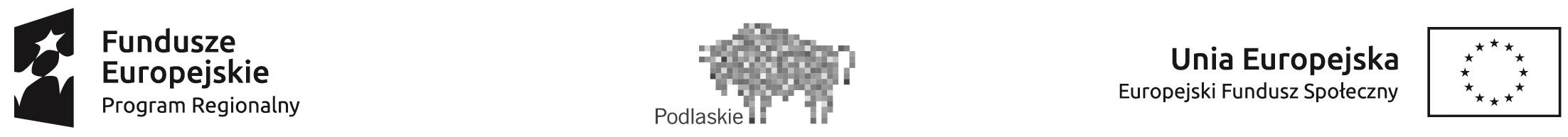 ZGODA NA WYKORZYSTANIE WIZERUNKU ORAZ JEGO PRZETWARZANIEJa niżej podpisany, niniejszym udzielam zgody Gminnemu Ośrodkowi Pomocy Społecznej w Radziłowie na dysponowanie materiałami z moim udziałem, nieodpłatnego, nieodwołalnego prawa do wykorzystywania zdjęć, materiałów filmowych i telewizyjnych, na których utrwalony jest wizerunek mój wizerunek.Zgoda obejmuje wykorzystanie, utrwalenie i powielanie wskazanych materiałów 
za pośrednictwem dowolnego medium, w ramach projektu  „Seniorzy – mądrość, energia, działanie” realizowanego przez Gminny Ośrodek Pomocy Społecznej w Radziłowie Plac 500- lecia 15, 19-213 Radziłów.Równocześnie zrzekam się wszelkich praw związanych z kontrolą i zatwierdzeniem każdorazowego wykorzystania zdjęć z wizerunkiem, także przypadku wykorzystania ich w celu łączenia z innymi obrazami za pośrednictwem technik cyfrowych.Oświadczam, że jestem nieograniczony w zdolności do czynności prawnych. WYRAŻAM ZGODĘ  IMIĘ I NAZWISKO (proszę wypełnić DRUKOWANYMI LITERAMI)…………………………………………………………………………………………………......…………………PESEL……………………………………………………………………………………………………………….…………………………………                                                                ………………………  data  i miejscowość                                                                                        czytelny podpis 